Application Form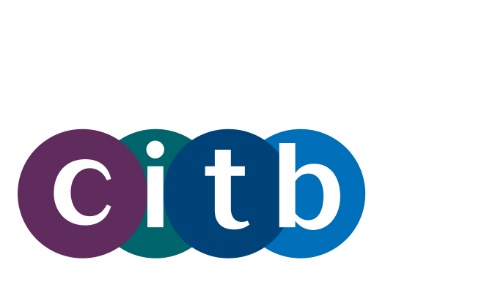 Carefully read the whole application form and pay attention to the prompts provided in each question before submitting. Our guidance notes can be found here, and provide a step by step guide to completing the application form. Once all sections have been completed, sign and email your application and any additional information or attachments to L&MFund@citb.co.uk. Section 1: Before you ApplyPlease ensure to do all of the following before submitting your application:     Read the fund Guidance notes, Terms of Bidding and Terms of Funding     Check all participating businesses have 250+ direct employees      Check most recent Levy return(s) have been submitted and all levy payments are up to dateSection 2: Company Details	Please tell us about you and your business. As the applicant you must be directly employed by the    named business.Section 3: Programme Overview Which of the below topics will be included within your training programme? (Please ‘x’ against all that apply)*Other (please describe):Section 4: Activities and CostsPlease complete the table below, with only the training or activity that you would like CITB               funding to contribute towards. Please do not include:any elements of the programme that you will fully fundVAT in any costsany Grant eligible trainingPlease advise (by selecting from the statements below) how you can be confident about the quality of each of the activities detailed in the table? (Please ‘x’ against all that apply)*Other (please describe):Section 5: Impact and Evaluation Select from the list below which business performance area you expect this training programme to impact (your application will not be considered without this information). See our guidance notes for further information on this section.  Please populate a minimum of one in the below grid:Section 6: Declaration Place an ‘x’ in the box to indicate your agreement to the following statements: Signature Please sign to confirm the accuracy of the application contents.  This must be signed by the lead applicant.Company Name	Lead CITB Registration NumberOther CITB Registration NumbersYour Name Your Email AddressYour Contact NumberCompany AddressPostcodeNationNumber of Employees (PAYE)Company SpecialismBank Account numberSort CodeAccount NamePlease give an overview of the Leadership & Management programme you plan to develop and/or deliver. Remember to include information about the modules, topics, and learning objectives for all activities listed in section 4. Please give an overview of the Leadership & Management programme you plan to develop and/or deliver. Remember to include information about the modules, topics, and learning objectives for all activities listed in section 4. Please give an overview of the Leadership & Management programme you plan to develop and/or deliver. Remember to include information about the modules, topics, and learning objectives for all activities listed in section 4. Please give an overview of the Leadership & Management programme you plan to develop and/or deliver. Remember to include information about the modules, topics, and learning objectives for all activities listed in section 4. Programme Start DateRetrospective training cannot be funded.Programme End DateProject must be complete by March 2026.Managing peopleCommercial awarenessDeveloping individuals & teamsCommunicating with impact Organisational culture & behavioursFacilitate change and innovationDecision making & problem solving*Other (please describe below)How many individuals in total will participate in this training programme?How many individuals in total will participate in this training programme?Please list all job titles that will benefit from this training programme, and the management level.Please list all job titles that will benefit from this training programme, and the management level.Will this funding be used to support new activity, existing activity or a mix of both?Will this funding be used to support new activity, existing activity or a mix of both?In what way will CITB funding ensure the L&M training you deliver has a greater impact? (Please ‘x’ against all that apply)In what way will CITB funding ensure the L&M training you deliver has a greater impact? (Please ‘x’ against all that apply)In what way will CITB funding ensure the L&M training you deliver has a greater impact? (Please ‘x’ against all that apply)What do you feel is your biggest challenge when addressing Leadership & Management skills, and why is this training is important to your business?What do you feel is your biggest challenge when addressing Leadership & Management skills, and why is this training is important to your business?What do you feel is your biggest challenge when addressing Leadership & Management skills, and why is this training is important to your business?Activity descriptionTraining providerDelivery dateDelivery methodNo. of delegatesBreakdown of total costCITB funding requestName of activity, development or delivery, duration, number of cohorts. (Details of modules/topics to be included in Section 3: Programme Overview)Who will be delivering the trainingProvide indicative datesHow will this training be deliveredTotal number of people that will participateShow how each item has been calculated (daily/hourly rate, per person cost, etc)Funding amount requested from CITB(Example:) Delivery of Front-line management training (4 days)2 x cohorts of 10 delegatesJoe Bloggs TrainingCohort 1 = Jun 2024Cohort 2 = Oct 2024Face to face20Each cohort = £5,000(£1,250 per day x 4 days x 2 cohorts)£10,000TotalDo all the costs detailed in the above activity table represent value for money and align with the guide prices/market rates?If no, please add further explanation as to why costs are higher than expected.Recognised qualificationQualified internal training providerQualified external training provider*Other (please describe below)Business performance areaCurrent performance scoreDate current score recordedTarget for future score(Example:)  Customer Satisfaction77%01/01/202485%You understand and accept that any false or misleading information provided in this application will invalidate the application, and may result in funding being revoked, withheld or recovered  You will keep all evidence of project/programme completion and expenditure and agree to submit this evidence to CITBYou have submitted your most recent levy return, and all previous years levy payments and returns are up to dateYou are not in breach or default of any other agreement with or obligations to CITB You will cooperate with all CITB monitoring and evaluation purposes, including independent evaluation of the Leadership & Management Fund You confirm you are happy for CITB to use your company name and project details for promotional purposes You confirm you have read and understood the terms of funding, terms of bidding and all associated guidance, and agree to deliver the project in accordance with your funding application as approved by CITB You confirm that all information contained within this application is accurate and complete to the best of your knowledge and that you have the authority to complete and sign this application for funding on behalf of the company for which you are applying. Signed: Date: